Service Invoice
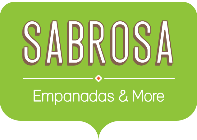 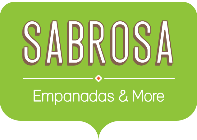 Category	AmountMenu Food Items	$828.45Beverage Items	$315.50Paper Items (Plates, silverware, cups)	$135.15Rental Equipment (Tables, chairs, linens)	$277.75Labor cost (3 servers and 1 preparer)	$192.00Service Fee (18% of menu items ordered)	$149.12Total	$1,897.97DayHours at LocationItems SoldTotal ReceiptsMonday462$374.28Tuesday328$115.19Wednesday232$202.87Thursday221$85.85Friday5115$624.39Saturday5228$1,401.03